О признании утратившими силу отдельныхмуниципальных правовых актов             В целях приведения в соответствие с  муниципальными правовыми актами Октябрьского района:                              1. Признать  утратившими  силу  постановления администрации Октябрьского района:             от 25.05.2012 № 1941 «О Порядке предоставления субсидий общественным объединениям пожарной охраны из бюджета Октябрьского района»;              от 27.12.2012 № 4876 «О внесении изменений в Порядок предоставления субсидий общественным объединениям пожарной охраны из бюджета Октябрьского района, утвержденный постановлением администрации Октябрьского района от 25.05.2012               № 1941»;             от 30.12.2014 № 4742 «О внесении изменений в муниципальный правовой акт».                2. Опубликовать постановление в официальном сетевом издании «октвести.ру».               3. Контроль за выполнением постановления возложить на заместителя главы администрации Октябрьского района по экономике, финансам, председателя Комитета по управлению муниципальными финансами администрации Октябрьского района          Куклину Н.Г.Глава Октябрьского района                                                                                    А.П. КуташоваИсполнитель:Зам.председателя комитетапо управлению муниципальными финансамиСтепанович М.В. тел.28-067 Согласовано:Заместитель главы администрацииОктябрьского района по экономике, финансам,председатель Комитета по управлению муниципальными финансами	Н.Г. КуклинаЗаместитель главы администрацииОктябрьского района по правовому обеспечению,управляющий делами администрацииОктябрьского района	Н.В. ХромовЗаведующий юридическим отделом администрации                                                                                                                     Октябрьского района                                                                                     Л.Ю. ДаниленкоСтепень публичности  < 1 >МНПА          разослать:Комитет по управлению муниципальными финансами – 1 экз.Отдел гражданской защиты населения – 1 экз.Итого- 2 экз.                                                       Пояснительная записка        к постановлению администрации Октябрьского района  «О признании утратившими силу отдельных муниципальных правовых актов»               В целях приведения в соответствие с  муниципальными правовыми актами Октябрьского района данным проектом постановления планируется признать утратившим силу постановление администрации Октябрьского района от 25.05.2012 № 1941 «О Порядке предоставления субсидий общественным объединениям пожарной охраны из бюджета Октябрьского района» и внесенные в него изменения.Председатель Комитета по управлениюмуниципальными финансами администрацииОктябрьского района                                                                                                  Н.Г. Куклина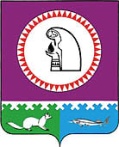 Муниципальное образование Октябрьский районАДМИНИСТРАЦИЯ ОКТЯБРЬСКОГО РАЙОНАПОСТАНОВЛЕНИЕМуниципальное образование Октябрьский районАДМИНИСТРАЦИЯ ОКТЯБРЬСКОГО РАЙОНАПОСТАНОВЛЕНИЕМуниципальное образование Октябрьский районАДМИНИСТРАЦИЯ ОКТЯБРЬСКОГО РАЙОНАПОСТАНОВЛЕНИЕМуниципальное образование Октябрьский районАДМИНИСТРАЦИЯ ОКТЯБРЬСКОГО РАЙОНАПОСТАНОВЛЕНИЕМуниципальное образование Октябрьский районАДМИНИСТРАЦИЯ ОКТЯБРЬСКОГО РАЙОНАПОСТАНОВЛЕНИЕМуниципальное образование Октябрьский районАДМИНИСТРАЦИЯ ОКТЯБРЬСКОГО РАЙОНАПОСТАНОВЛЕНИЕМуниципальное образование Октябрьский районАДМИНИСТРАЦИЯ ОКТЯБРЬСКОГО РАЙОНАПОСТАНОВЛЕНИЕМуниципальное образование Октябрьский районАДМИНИСТРАЦИЯ ОКТЯБРЬСКОГО РАЙОНАПОСТАНОВЛЕНИЕМуниципальное образование Октябрьский районАДМИНИСТРАЦИЯ ОКТЯБРЬСКОГО РАЙОНАПОСТАНОВЛЕНИЕМуниципальное образование Октябрьский районАДМИНИСТРАЦИЯ ОКТЯБРЬСКОГО РАЙОНАПОСТАНОВЛЕНИЕ«»2017г.№пгт. Октябрьскоепгт. Октябрьскоепгт. Октябрьскоепгт. Октябрьскоепгт. Октябрьскоепгт. Октябрьскоепгт. Октябрьскоепгт. Октябрьскоепгт. Октябрьскоепгт. Октябрьское